DECOUVERTE SON 19La vipère – la fête – une aile – la neige – noël – un jouet – il reste – avec – mercredi – le selLis les mots encadrés et épèle-les.Recopie-les sur ton cahier.Entoure le son que l’on entend dans tous les mots.Essaie d’écrire les différentes façons d’écrire ce son « è », pour les mots soulignés je vais t’aider c’est la lettre e toute seule :Le « è » s’écrit : …………………………………………………………………………Essaie d’écrire ces mots : 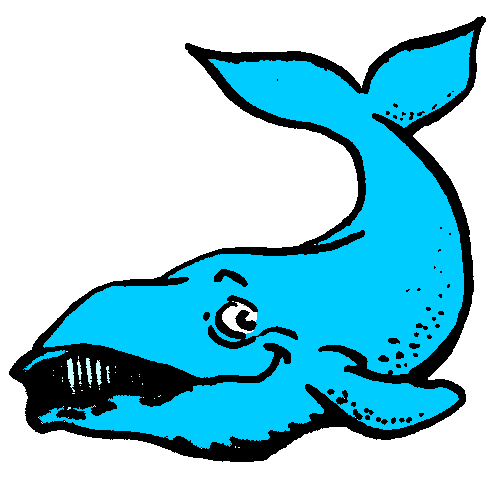 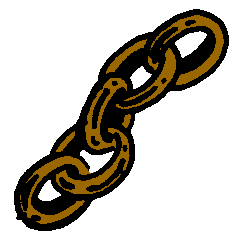 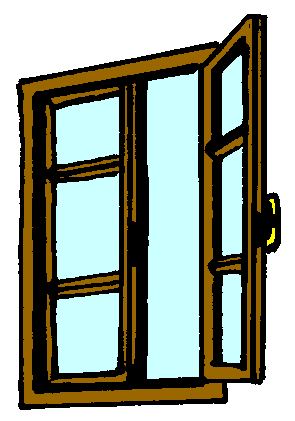 Une …..………………………	Une ………………………..	La …………………………….Lis la leçon son n° 19. Repasse en fluo les sons « è » dans chaque mot.